Publicado en Madrid el 04/12/2020 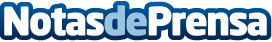 Emprestamo.com ha financiado más de 3.500.000€ en adelantos de facturas en lo que va de añoEmprestamo.com ofrece una solución alternativa a las Pymes para poder hacer frente a los pagos y gastos, y, a los inversores un producto de inversión de riesgo moderado en economía real a cambio de una rentabilidad. Más de 650 inversores confían en Emprestamo.com, de los que más del 85% son usuarios recurrentes de las operaciones ofrecidasDatos de contacto:Patricia López 915436698Nota de prensa publicada en: https://www.notasdeprensa.es/emprestamo-com-ha-financiado-mas-de-3-500-000 Categorias: Nacional Franquicias Finanzas Otras Industrias http://www.notasdeprensa.es